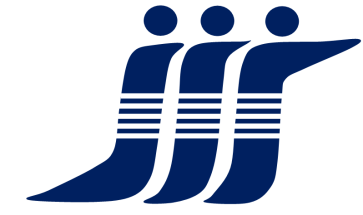                                                  Declaration Form Name: _________________ Level: ___________ Contact number: ________________________1. Have you travelled or planned to travel to Mainland China between 14 Jan 2020 and 31 Mar 2020?  Yes/No If yes, specify the date and duration of travel. From ___/___/___ to ___/___/___. 2. Date and time of Temperature Record ________________________     Temperature is below 38 celsius degree.  Yes/No    Temperature is 38 degree Celsius or above. Please specify___________.                                     Declaration Form    Name: _________________ Level: ___________ Contact: _________________________ 1. Have you travelled or planned to travel to Mainland China between 14 Jan 2020 and 31 Mar 2020? Yes/No If yes, specify the date and duration of travel. From ___/___/___ to ___/___/___. 2. Date and time of Temperature Record ________________________      Temperature is below 38 degree Celsius.  Yes/No       Temperature is 38 degree Celsius or above. Please specify___________.  